Tổng câu trắc nghiệm: 40.SỞ GD&ĐT ĐẮK LẮKTRƯỜNG THPT NGÔ GIA TỰ ĐÁP ÁN KIỂM TRA GIỮA HỌC KỲ 2
NĂM HỌC 2022-2023MÔN ĐỊA LÍ – Khối lớp 12 Thời gian làm bài : 45 phút 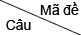 20120220320420520620720841[0.25] A[0.25] C[0.25] C[0.25] C[0.25] C[0.25] A[0.25] C[0.25] A42[0.25] C[0.25] D[0.25] B[0.25] D[0.25] A[0.25] A[0.25] A[0.25] B43[0.25] B[0.25] C[0.25] D[0.25] A[0.25] C[0.25] D[0.25] B[0.25] D44[0.25] C[0.25] C[0.25] B[0.25] A[0.25] D[0.25] B[0.25] A[0.25] D45[0.25] A[0.25] B[0.25] B[0.25] D[0.25] B[0.25] B[0.25] C[0.25] B46[0.25] C[0.25] D[0.25] D[0.25] D[0.25] D[0.25] A[0.25] C[0.25] B47[0.25] D[0.25] B[0.25] A[0.25] A[0.25] D[0.25] A[0.25] A[0.25] C48[0.25] C[0.25] C[0.25] C[0.25] A[0.25] A[0.25] C[0.25] B[0.25] A49[0.25] D[0.25] A[0.25] A[0.25] B[0.25] A[0.25] B[0.25] B[0.25] C50[0.25] A[0.25] A[0.25] C[0.25] B[0.25] B[0.25] A[0.25] D[0.25] B51[0.25] B[0.25] B[0.25] C[0.25] C[0.25] B[0.25] C[0.25] D[0.25] D52[0.25] D[0.25] D[0.25] D[0.25] A[0.25] A[0.25] D[0.25] B[0.25] C53[0.25] A[0.25] C[0.25] D[0.25] B[0.25] A[0.25] D[0.25] B[0.25] C54[0.25] C[0.25] A[0.25] B[0.25] D[0.25] B[0.25] B[0.25] C[0.25] A55[0.25] B[0.25] A[0.25] B[0.25] C[0.25] C[0.25] A[0.25] C[0.25] D56[0.25] A[0.25] D[0.25] C[0.25] B[0.25] C[0.25] C[0.25] A[0.25] D57[0.25] C[0.25] C[0.25] C[0.25] B[0.25] D[0.25] B[0.25] A[0.25] B58[0.25] C[0.25] B[0.25] A[0.25] A[0.25] D[0.25] A[0.25] B[0.25] A59[0.25] B[0.25] C[0.25] A[0.25] A[0.25] C[0.25] C[0.25] D[0.25] B60[0.25] D[0.25] C[0.25] D[0.25] C[0.25] B[0.25] D[0.25] A[0.25] C61[0.25] B[0.25] A[0.25] C[0.25] C[0.25] A[0.25] C[0.25] A[0.25] A62[0.25] C[0.25] B[0.25] D[0.25] A[0.25] D[0.25] C[0.25] D[0.25] C63[0.25] D[0.25] D[0.25] B[0.25] D[0.25] D[0.25] D[0.25] D[0.25] B64[0.25] C[0.25] C[0.25] A[0.25] C[0.25] B[0.25] B[0.25] B[0.25] A65[0.25] A[0.25] A[0.25] C[0.25] C[0.25] B[0.25] D[0.25] A[0.25] C66[0.25] B[0.25] B[0.25] D[0.25] A[0.25] A[0.25] D[0.25] B[0.25] D67[0.25] D[0.25] D[0.25] C[0.25] B[0.25] C[0.25] B[0.25] C[0.25] D68[0.25] B[0.25] C[0.25] A[0.25] D[0.25] B[0.25] B[0.25] D[0.25] B69[0.25] B[0.25] A[0.25] D[0.25] A[0.25] D[0.25] C[0.25] D[0.25] B70[0.25] C[0.25] B[0.25] B[0.25] B[0.25] A[0.25] C[0.25] A[0.25] A71[0.25] A[0.25] D[0.25] B[0.25] D[0.25] B[0.25] D[0.25] A[0.25] D72[0.25] D[0.25] A[0.25] D[0.25] B[0.25] A[0.25] D[0.25] C[0.25] C73[0.25] D[0.25] D[0.25] A[0.25] C[0.25] C[0.25] A[0.25] D[0.25] C74[0.25] A[0.25] A[0.25] B[0.25] B[0.25] C[0.25] A[0.25] B[0.25] D75[0.25] A[0.25] D[0.25] D[0.25] C[0.25] B[0.25] B[0.25] B[0.25] D76[0.25] B[0.25] D[0.25] B[0.25] C[0.25] D[0.25] D[0.25] D[0.25] A77[0.25] D[0.25] A[0.25] A[0.25] D[0.25] A[0.25] C[0.25] C[0.25] C78[0.25] A[0.25] B[0.25] C[0.25] D[0.25] C[0.25] A[0.25] C[0.25] A79[0.25] B[0.25] B[0.25] A[0.25] B[0.25] C[0.25] C[0.25] D[0.25] A80[0.25] D[0.25] A[0.25] A[0.25] B[0.25] D[0.25] B[0.25] C[0.25] B